 PSMLA Global Scholars Program 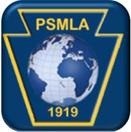 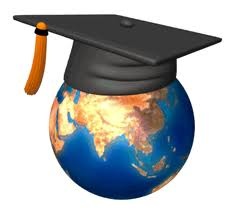 High School Application and RegistrationAdministered in Pennsylvania High Schools in affiliation with thePennsylvania State Modern Language Association (PSMLA)Please send as an email attachment to Jan Stewart: stewhos@gmail.com.Complete all categories appropriate for your school.                         (Not all categories may apply.)Complete all categories appropriate for your school.                         (Not all categories may apply.)Complete all categories appropriate for your school.                         (Not all categories may apply.)DateDateDateSchool NamePhone no.Phone no.Phone no.AddressCity, State Zip code Zip code SuperintendentEmail addressEmail addressPrincipalEmail addressEmail addressSupervisor of World LanguagesEmail addressEmail addressDepartment ChairEmail addressEmail addressGlobal Scholars AdvisorEmail addressEmail addressFaculty who are PSMLA members                            Individual or Institutional (At minimum, the Global Scholars Advisor MUST be a PSMLA member.)   Member   (underline one)Faculty who are PSMLA members                            Individual or Institutional (At minimum, the Global Scholars Advisor MUST be a PSMLA member.)   Member   (underline one)Faculty who are PSMLA members                            Individual or Institutional (At minimum, the Global Scholars Advisor MUST be a PSMLA member.)   Member   (underline one)Faculty who are PSMLA members                            Individual or Institutional (At minimum, the Global Scholars Advisor MUST be a PSMLA member.)   Member   (underline one)Faculty who are PSMLA members                            Individual or Institutional (At minimum, the Global Scholars Advisor MUST be a PSMLA member.)   Member   (underline one)Email address of each PSMLA memberEmail address of each PSMLA memberIndividual/School GroupIndividual/School GroupIndividual/School GroupIndividual/School GroupIndividual/School GroupIndividual/School GroupIndividual/School GroupIndividual/School GroupIndividual/School GroupIndividual/School GroupIndividual/School GroupIndividual/School GroupIndividual/School GroupIndividual/School GroupIndividual/School GroupIndividual/School GroupIndividual/School GroupIndividual/School GroupIndividual/School GroupIndividual/School GroupIndividual/School GroupIndividual/School GroupIndividual/School GroupIndividual/School GroupIndividual/School GroupIndividual/School GroupIndividual/School GroupIndividual/School GroupIndividual/School GroupIndividual/School GroupWorld Languages offered in the high schoolWorld Languages offered in the high schoolLevels of each language   (ex: I, II, II H, III, III H, AP, etc.)Levels of each language   (ex: I, II, II H, III, III H, AP, etc.)Levels of each language   (ex: I, II, II H, III, III H, AP, etc.)Levels of each language   (ex: I, II, II H, III, III H, AP, etc.)Levels of each language   (ex: I, II, II H, III, III H, AP, etc.)Courses currently in the school’s curriculum that are primarily (50% or more) global in nature Courses currently in the school’s curriculum that are primarily (50% or more) global in nature Courses currently in the school’s curriculum that are primarily (50% or more) global in nature Courses currently in the school’s curriculum that are primarily (50% or more) global in nature Courses currently in the school’s curriculum that are primarily (50% or more) global in nature Courses currently in the school’s curriculum that are primarily (50% or more) global in nature Courses currently in the school’s curriculum that are primarily (50% or more) global in nature Social Studies:Social Studies:Social Studies:Social Studies:Social Studies:Social Studies:Social Studies:Business:Business:Business:Business:Business:Business:Business:English/Literature:English/Literature:English/Literature:English/Literature:English/Literature:English/Literature:English/Literature:Science:Science:Science:Science:Science:Science:Science:Math:Math:Math:Math:Math:Math:Math:Art:Art:Art:Art:Art:Art:Art:Music:Music:Music:Music:Music:Music:Music:Theater:Theater:Theater:Theater:Theater:Theater:Theater:Other:Other:Other:Other:Other:Other:Other: